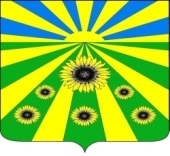 РЕШЕНИЕ СОВЕТА РАССВЕТОВСКОГО СЕЛЬСКОГО ПОСЕЛЕНИЯСТАРОМИНСКИЙ РАЙОНот 30.10.2023                                                                                              № 44.10пос.РассветОб утверждении схемы многомандатных избирательных округов по выборам депутатов Совета Рассветовского сельского поселения Староминского района Во исполнение части 2 статьи 18 Федерального закона от 12 июня 2002 года № 67-ФЗ «Об основных гарантиях избирательных прав и права на участие в референдуме граждан Российской Федерации», статьей 14 Закона Краснодарского края от 26 декабря 2005 года № 966-КЗ «О муниципальных выборах в Краснодарском крае», на основании предложений территориальной избирательной комиссии Староминская, руководствуясь статьей 26 Устава Рассветовского сельского поселения Староминского района, Совет Рассветовского сельского поселения Староминского района      Р Е Ш И Л:1. Утвердить схему многомандатных избирательных округов по выборам депутатов Совета Рассветовского сельского поселения Староминского района (прилагается).2. Опубликовать настоящее решение в газете «Степная новь».3. Контроль за выполнением пункта 2 настоящего решения возложить на депутатскую комиссию по вопросам образования, здравоохранения, социальной защите населения, культуре, спорту, молодежи, взаимодействию с общественными организациями и СМИ	(Алабердова Р.А.).4. Настоящее решение вступает в силу со дня его официального опубликования (обнародования).Глава Рассветовского сельского поселенияСтароминского района                                                                  А.В. ДемченкоПРИЛОЖЕНИЕ УТВЕРЖДЕНА решением Совета Рассветовскогосельского поселения Староминского района					                                                                                                                 от 30.10.2023 № 44.10Схемамногомандатных избирательных округов по выборам депутатов Совета Рассветовского сельского поселения Староминского района в 2024 годуГлава Рассветовского сельского поселенияСтароминского района                                                                  А.В. ДемченкоСхема Рассветовского сельского поселения (2024)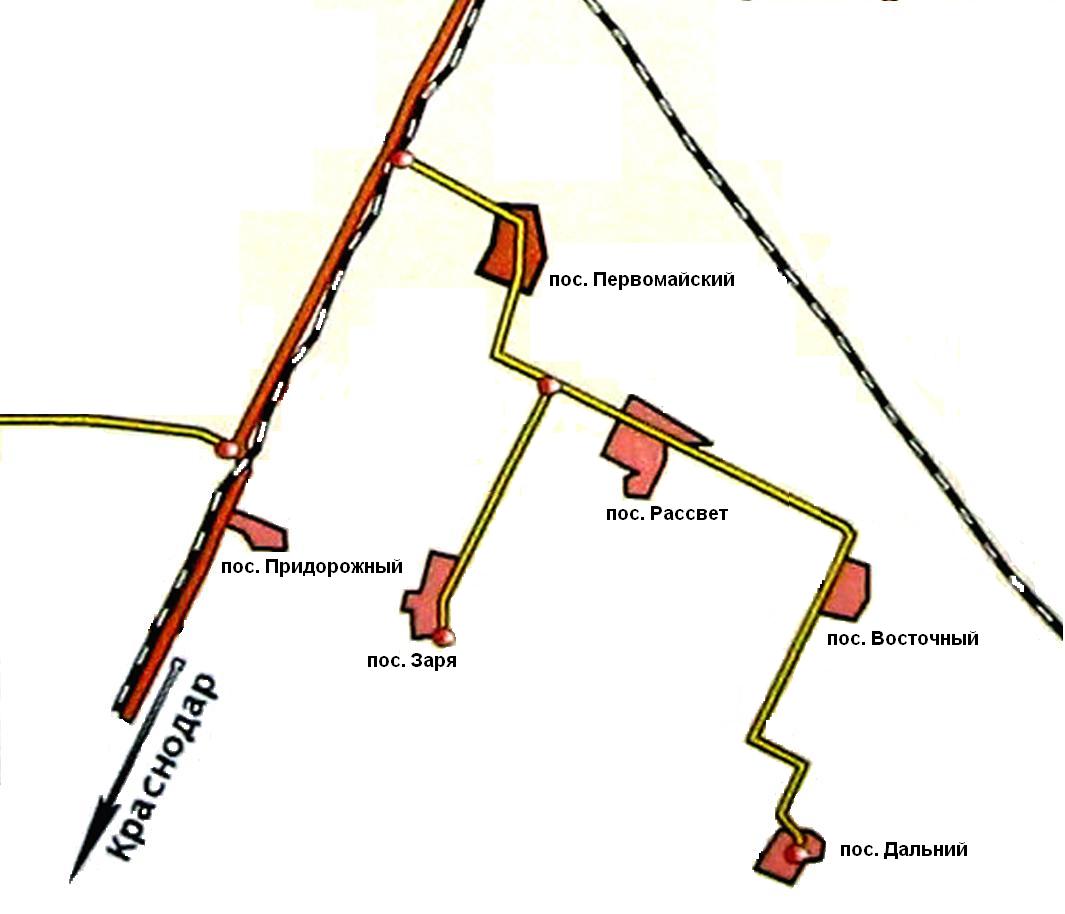 Рассветовское сельское поселение (число голосов = 10)Рассветовское сельское поселение (число голосов = 10)Рассветовское сельское поселение (число голосов = 10)Рассветовское сельское поселение (число голосов = 10)Рассветовское сельское поселение (число голосов = 10)Рассветовское сельское поселение (число голосов = 10)Рассветовское сельское поселение (число голосов = 10)Рассветовское сельское поселение (число голосов = 10)№округаУИКЦентр УИКГраницыКол-во избирателей в УИКчел.Кол-во избирателей в округечел.Кол-во депутатских мандатов в округеНорма  представительства на кол-во мандатовчел.Рассветовский десятимандатный избирательный округРассветовский десятимандатный избирательный округРассветовский десятимандатный избирательный округРассветовский десятимандатный избирательный округРассветовский десятимандатный избирательный округРассветовский десятимандатный избирательный округРассветовский десятимандатный избирательный округРассветовский десятимандатный избирательный округ47-16МУК «СДК поселка Рассвет»Поселок Рассвет, ул. Мирапоселок Рассвет, поселок Восточный, поселок Дальний.1300181710181 (на 1 мандат)47-17Сельский дом культуры поселка Первомайскийпоселок Первомайский, ул. Комсомольскаяпоселок Заря,  поселок Придорожный, поселок Первомайский, сад ЗАО “Рассвет”517181710181 (на 1 мандат)Количество депутатских мандатов по Рассветовскому сельскому поселениюКоличество депутатских мандатов по Рассветовскому сельскому поселениюКоличество депутатских мандатов по Рассветовскому сельскому поселениюКоличество депутатских мандатов по Рассветовскому сельскому поселению181710